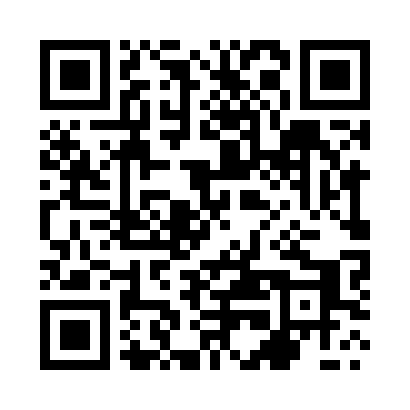 Prayer times for Samsieczno, PolandWed 1 May 2024 - Fri 31 May 2024High Latitude Method: Angle Based RulePrayer Calculation Method: Muslim World LeagueAsar Calculation Method: HanafiPrayer times provided by https://www.salahtimes.comDateDayFajrSunriseDhuhrAsrMaghribIsha1Wed2:345:1512:465:558:1910:502Thu2:335:1312:465:568:2110:513Fri2:325:1112:465:578:2210:524Sat2:315:0912:465:598:2410:535Sun2:305:0712:466:008:2610:536Mon2:305:0512:466:018:2710:547Tue2:295:0312:466:028:2910:558Wed2:285:0112:466:038:3110:569Thu2:274:5912:466:048:3310:5610Fri2:274:5812:466:058:3410:5711Sat2:264:5612:466:068:3610:5812Sun2:254:5412:466:078:3810:5813Mon2:254:5312:466:088:3910:5914Tue2:244:5112:466:098:4111:0015Wed2:234:4912:466:108:4311:0016Thu2:234:4812:466:118:4411:0117Fri2:224:4612:466:118:4611:0218Sat2:214:4512:466:128:4711:0319Sun2:214:4312:466:138:4911:0320Mon2:204:4212:466:148:5011:0421Tue2:204:4012:466:158:5211:0522Wed2:194:3912:466:168:5311:0523Thu2:194:3812:466:178:5511:0624Fri2:184:3612:466:188:5611:0725Sat2:184:3512:466:188:5811:0726Sun2:184:3412:466:198:5911:0827Mon2:174:3312:466:209:0011:0928Tue2:174:3212:476:219:0211:0929Wed2:174:3112:476:229:0311:1030Thu2:164:3012:476:229:0411:1031Fri2:164:2912:476:239:0511:11